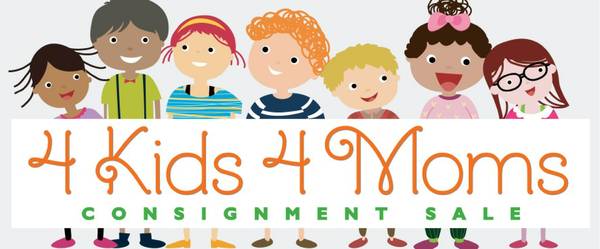 3555 Victory Blvd., Staten Island
Basketball Court - Fun Station USA NOVEMBER, 19 - 21, 2015Public Sale:Thursday, 1:00 am – 8:00 pm               Friday, 10 am – 8:00 pm 
Saturday, 10:00 am - 4:00 pm (many items 50% off)CONSIGN WITH US Earn cash for your new and gently used Children’s items!  GET STARTED TODAY! For more information please visit:        www.4KIDS4MOMS.com Please share/like our page facebook.com/4kids4momsSHOP WITH USFind clothing, shoes, toys, books, games, dvd’s, nursery furniture/décor   and MUCH MUCH MORE at great prices!  Admission is FREE!We also have a section with Home Goods, Handbags and Holiday Décor!